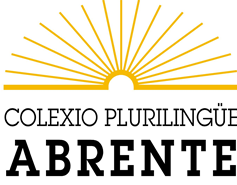 DESENVOLVEMENTO DAS COMPETENCIAS DENDE A ÁREA DE LINGUA CASTELÁ E LITERATURA DE 2ºESO3º TRIMESTRE E AVALIACIÓN ORDINARIA Curso 2019-2020PABLO LORES UHÍAÍNDICE1.  ESTÁNDARES DE APRENDIZAXE E COMPETENCIAS IMPRESCINDIBLES2.  AVALIACIÓN E CUALIFICACIÓN3.  METODOLOXÍA E ACTIVIDADES DO 3º TRIMESTRE4.  INFORMACIÓN E PUBLICIDADE1.  ESTÁNDARES DE APRENDIZAXE E COMPETENCIAS IMPRESCINDIBLES2.  AVALIACIÓN E CUALIFICACIÓNCo fin de materializar os anteriores criterios, empregaranse unha serie de procedementos de avaliación, sempre adaptables e modificables en función das necesidades de cada unidade didáctica e do grupo:Avaliación ou diagnose inicial. Realizarase, por unha banda, no comezo do curso escolar (que poderemos levar a cabo, por exemplo, mediante un breve cuestionario, os chamados “remuíños de ideas” ou un inicial exercicio de interpretación), sairán á luz os coñecementos, gustos e capacidades con que conta o alumnado desde os cursos precedentes (a consulta de informes e opinións previos do/da titor/a, do Dpto. de Orientación ou doutros/as profesores/as de LC en cursos anteriores, entre outros, será decisiva para este particular); de se-lo caso, a programación adaptarase ó nivel formativo real dos/das alumnos/as, tratando de neutraliza-las carencias máis rechamantes. Avaliación formativa ou procesual. Servirá preferentemente para face-lo seguimento de obxectivos actitudinais e procedementais, e tamén para detectar como van evolucionando os coñecementos do alumnado durante o proceso de ensino-aprendizaxe. Os resultados da avaliación formativa serán útiles ademais  para realizar algún axuste didáctico ou para aplicar algunha medida de atención á diversidade. Asegurarei este control do proceso de aprendizaxe a través de actuacións cotiás como a observación sistemática (realización axeitada das actividades, comportamento e actitudes cos/coas compañeiros/as e cara a materia, participación voluntaria, etc.), a revisión dos cadernos, a realización de debates, etc. Avaliación final ou sumativa. Grazas a ela comprobarei o grao de consecución dos obxectivos previstos para unha determinada secuencia de contidos, un grupo de secuencias ou mesmo un período formativo completo, e poderei ver tamén a evolución de cada alumno/a desde o seu inicio. Respecto dos contidos conceptuais e procedementais, faranse probas obxectivas periódicas (orais ou escritas), ben de resposta concreta e directa, ben para desenvolver un tema ou ben de selección diversa. En base a isto, establécese:*Aplicaráselle o disposto no punto 7.3 das Instrucións da Dirección Xeral de Educación, Formación Profesional e Innovación Educativa para odesenvolvemento do 3º trimestre do curso 2019-20 (con data do 27 de abril de 2020)3. METODOLOXÍA E ACTIVIDADES DO 3º TRIMESTRE4.INFORMACIÓN E PUBLICIDADECRITERIOS DE AVALIACIÓNESTÁNDARES DE APRENDIZAXEB1.1. Escoitar de forma activa, comprender, interpretar e valorar textos orais propios dos ámbitos persoal, educativo ou escolar, e social.LCLB1.1.1. Comprende o sentido global de textos orais propios do ámbito persoal, escolar/ educativo e social, identificando a estrutura, a información relevante e a intención comunicativa do/da falanteLCLB1.1.2. Retén información relevante e extrae informacións concretas.LCLB1.1.3. Segue e interpreta instrucións orais respectando a xerarquía dada.B1.2. Escoitar de xeito activo, comprender, interpretar e valorar textos orais de diferente tipo.LCLB1.2.1. Comprende o sentido global de textos orais de intención narrativa, descritiva, instrutiva, expositiva e argumentativa, identificando a información relevante, determinando o tema e recoñecendo a intención comunicativa do/da falante, así como a súa estrutura e as estratexias de cohesión textual oral.LCLB1.2.2. Retén información relevante e extrae informacións concretas.B1.3. Escoitar de xeito activo e comprender o sentido de textos oraisLCLB1.3.1. Observa e analiza as intervencións particulares de cada participante nun debate tendo en conta o ton empregado, a linguaxe que se utiliza, o contido e o grao de respecto cara ás opinións das demais persoas.B1.4. Comprender o sentido global de textos orais.LCLB1.4.1. Recoñece o proceso de produción de discursos orais valorando a claridade expositiva, a adecuación, a coherencia do discurso e a cohesión dos contidos.LCLB1.4.2. Recoñece a importancia dos aspectos prosódicos, da linguaxe non verbal e da xestión de tempos, e o emprego de axudas audiovisuais en calquera tipo de discurso.LCLB1.4.3. Recoñece os erros da produción oral propia e allea a partir da práctica habitual da avaliación e autoavaliación, e propón solucións para melloralasB1.5. Aprender a falar en público, en situacións formais ou informais, de xeito individual ou en grupo.LCLB1.5.1. Realiza presentacións orais. LCLB1.5.2. Realiza intervencións non planificadas dentro da aula, analizando e comparando as similitudes e as diferenzas entre discursos formais e espontáneos.B1.6. Participar e valorar a intervención en debates, coloquios e conversas espontáneas.LCLB1.6.1. Cínguese ao tema, non divaga e atende as instrucións do/da moderador/a en debates e coloquios.LCLB1.6.2. Respecta as normas de cortesía que deben dirixir as conversas orais axustándose á quenda de palabra, respectando o espazo, xesticulando adecuadamente, escoitando activamente as demais persoas e usando fórmulas de saúdo e despedida.B2.2. Ler, comprender, interpretar e valorar textos en diferentes formatos e soportes.LCLB2.2.1. Localiza, relaciona e secuencia informacións explícitas e implícitas nun texto, e deduce informacións ou valoracións implícitasB2.3. Procurar e manexar información, na biblioteca e noutras fontes, en papel ou dixital, para integrala nun proceso de aprendizaxe continua.LCLB2.3.1. Utiliza de xeito autónomo diversas fontes de información integrando os coñecementos adquiridos nos seus discursos orais ou escritos.LCLB2.3.2. Coñece o funcionamento de bibliotecas (escolares, locais, etc.) e de bibliotecas dixitais, e é capaz de solicitar autonomamente libros, vídeos, etcB2.4. Aplicar progresivamente as estratexias necesarias para producir textos adecuados, coherentes e cohesionados.LCLB2.4.2. Escribe textos usando o rexistro adecuado, organizando as ideas con claridade, enlazando enunciados en secuencias lineais cohesionadas e respectando as normas gramaticais e ortográficas.B2.5. Escribir textos en diferentes soportes e formatos, en relación co ámbito de uso.LCLB2.5.1. Escribe textos propios do ámbito persoal e familiar, escolar ou educativo e social, imitando textos modelo.LCLB2.5.2. Escribe textos narrativos, descritivos e instrutivos, expositivos, argumentativos e dialogados, imitando textos modelo.LCLB2.5.3. Realiza esquemas e mapas, e explica por escrito o significado dos elementos visuais que poden aparecer nos textos.B3.1. Aplicar os coñecementos sobre a lingua e as súas normas de uso para resolver problemas de comprensión de textos orais e escritos e para a composición e a revisión progresivamente autónoma dos textos propios e alleos.LCLB3.1.1. Recoñece e explica o uso das categorías gramaticais nos textos, e utiliza este coñecemento para corrixir erros de concordancia en textos propios e alleosB3.2. Comprender o significado das palabras en toda a súa extensión para recoñecer e diferenciar os usos obxectivos dos subxectivos.LCLB3.2.1.Diferenza os compoñentes denotativos e connotativos no significado das palabras dentro dunha frase ou un texto oral ou escrito.B3.3. Comprender e valorar as relacións de igualdade e de contrariedade que se establecen entre as palabras e o seu uso no discurso oral e escrito.LCLB3.3.1. Recoñece e usa sinónimos e antónimos dunha palabra, e explica o seu uso concreto nunha frase ou nun texto oral ou escritoB3.4. Recoñecer os cambios de significado que afectan a palabra no texto; metáfora, metonimia, palabras tabú e eufemismos.LCLB3.4.1. Recoñece e explica o uso metafórico e metonímico das palabras nunha frase ou nun texto oral ou escrito.LCLB3.4.2. Recoñece e explica os fenómenos contextuais que afectan o significado global das palabras: tabú e eufemismo. .B3.5. Identificar os conectores textuais e os principais mecanismos de referencia interna presentes nos textos, recoñecendo a súa función na organización do contido do discurso.LCB3.5.1 Recoñece, usa e explica os conectores textuais (de adición, contraste e explicación) e os principais mecanismos de referencia interna, gramaticais (substitucións pronominais) e léxicos (elipse e substitucións mediante sinónimos e hiperónimos) e valora a súa función na organización do contido do texto.B3.6. Identificar a intención comunicativa da persoa que fala ou escribe.LCLB3.6.1. Explica a diferenza significativa que implica o uso dos tempos e modos verbais.B3.7. Participar en proxectos (elaboración de materiais multimedia, folletos, carteis, recensións sobre libros e películas, etc.) nos que se utilicen varias linguas, tanto curriculares como outras presentes no centro docente, e relacionados cos elementos transversais, evitando estereotipos lingüísticos ou culturaisLCLB3.7.1. Participa en proxectos (elaboración de materiais multimedia, folletos, carteis, recensións sobre libros e películas, obras de teatro, etc.) nos que se utilizan varias linguas e relacionados cos elementos transversais, evita estereotipos lingüísticos ou culturais, e valora as competencias que posúe como persoa plurilingüeB3.8. Recoñecer e valorar a diversidade lingüística, con especial atención á realidade galega.LCLB3.8.1. Coñece e valora a diversidade lingüística de Galicia.B3.9. Reflexionar sobre o sistema e as normas de uso das linguas, mediante a comparación e a transformación de textos, enunciados e palabras, e utilizar estes coñecementos para solucionar problemas de comprensión e para a produción de textos.LCLB3.9.1. Utiliza os coñecementos lingüísticos de ámbito contextual, textual, oracional e da palabra, desenvolvidos no curso nunha das linguas, para mellorar a comprensión e a produción dos textos traballados en calquera das outras.B4.1. Ler fragmentos ou obras daliteratura española e universal de todos os tempos, e da literatura xuvenil, próximas aos propios gustos e ás propias afeccións, amosando interese pola lectura.LCLB4.1.1. Le e comprende cun grao crecente de interese e autonomía obras literarias próximas aos seus gustos, ás súas afeccións e aos seus intereses.B4.2. Promover a reflexión sobre a conexión entre a literatura e o resto das artes (música, pintura, cine, etc.), como expresión do sentimento humano, analizando e interrelacionando obras literarias, musicais, arquitectónicas, etc. personaxes e temas de todas as épocas.LCLB4.2.1. Desenvolve progresivamente a capacidade de reflexión observando, analizando e explicando a relación entre diversas manifestacións artísticas de todas as épocas (música, pintura, cine, etc.).LCLB4.2.2. Recoñece e comenta o mantemento ou a evolución de personaxes-tipo, temas e formas ao longo de diversos períodos histórico-literarios ata a actualidade.B4.3. Fomentar o gusto e o hábito pola lectura en todas as súas vertentes: como fonte de acceso ao coñecemento e como instrumento de lecer e diversión que permite explorar mundos diferentes aos nosos, reais ou imaxinarios.LCLB4.3.1. Fala na clase dos libros e comparte as súas impresións cos/coas compañeiros/as.LCLB4.3.2. Le en voz alta modulando, adecuando a voz, apoiándose en elementos da comunicación non verbal e potenciando a expresividade verbal.B4.4. Redactar textos persoais de intención literaria seguindo as convencións do xénero, con intención lúdica e creativa.LCLB4.4.1. Redacta textos persoais de intención literaria a partir de modelos dados seguindo as convencións do xénero, con intención lúdica e creativaLCLB4.4.2. Desenvolve o gusto pola escritura como instrumento de comunicación capaz de analizar e regular os seus propios sentimentos.AvaliaciónInstrumentos de avaliaciónInstrumentos de avaliación1º e 2º Avaliación• Ferramentas de avaliación do traballo competencial• Probas de avaliación escritas• Evidencias dos estándares de aprendizaxePorcentaxe na cualificación1º e 2º Avaliación• Ferramentas de avaliación do traballo competencial• Probas de avaliación escritas• Evidencias dos estándares de aprendizaxe10%1º e 2º Avaliación• Ferramentas de avaliación do traballo competencial• Probas de avaliación escritas• Evidencias dos estándares de aprendizaxe80%1º e 2º Avaliación• Ferramentas de avaliación do traballo competencial• Probas de avaliación escritas• Evidencias dos estándares de aprendizaxe10%1º e 2º AvaliaciónCualificación total100%3º AvaliaciónProcedemento: Valoración telemática a partir das actividades desenvolvidas neste período, tendo sempre carácter positivo de forma que favoreza ao alumno/a.*Procedemento: Valoración telemática a partir das actividades desenvolvidas neste período, tendo sempre carácter positivo de forma que favoreza ao alumno/a.*3º AvaliaciónInstrumentos:• Ferramentas de avaliación do traballo competencial• Probas de avaliación mediante formularios online• Evidencias dos estándares de aprendizaxeInstrumentos:• Ferramentas de avaliación do traballo competencial• Probas de avaliación mediante formularios online• Evidencias dos estándares de aprendizaxeAVALIACIÓN ORDINARIACualificación finalA cualificación final do curso adaptarase as aprendizaxes desenvolvidas durante osprimeiros trimestres do curso e os estándares e competencias imprescindibles anteriormente mencionados. Tal que así, obterase mediante a media da 1º e 2º avaliación e, segundo a valoración da 3º avaliación, poderase unicamente ampliar a puntuación final.A cualificación final do curso adaptarase as aprendizaxes desenvolvidas durante osprimeiros trimestres do curso e os estándares e competencias imprescindibles anteriormente mencionados. Tal que así, obterase mediante a media da 1º e 2º avaliación e, segundo a valoración da 3º avaliación, poderase unicamente ampliar a puntuación final.PROBA EXTRAORDINARIA DE SETEMBROEntrega de boletíns de repaso coa materia pendente (10% da nota final) e probar escrita (se as circunstancias o permiten) ou telemática (90% da nota fina). ALUMNADO CON MATERIA PENDENTECriterios de avaliación:- Pode recoñecer os distintos elementos dunha situación comunicativa calquera de xeito básico.- Pode establecer de forma axeitada as diferenzas entre textos orais e escritos.- Comprende conceptos básicos de semántica (homonimia, polisemia...) así como familia léxica e campo semántico.- Entende o concepto de variedades de lingua, no canto de establecer diferenzas entre as distintas linguas e dialectos falados no territorio español, atendendo a criterios xeográficos, culturais e de rexistro. - Comprende a diversidade de tipos de textos segundo o tipo de discurso, sendo quen de diferencialos. - Recoñece e comprende os distintos xéneros e subxéneros literarios a un nivel básico, comprendendo os aspectos máis relevantes de cada un deles. - Comprende o concepto de análise métrica e pode recoñecer as figuras literarias máis usadas o poñer exemplos de creación propia. - Comprende e coñece as normas de acentuación e puntuación, aplicándoas correctamente en textos escritos.- Pode realizar unha análise sintáctica dos distintos tipos de sintagmas ou frases, atendendo aos seus compoñentes.- É quen de establecer as distintas categorías gramaticais das palabras no plano morfolóxico. Así como de descompoñelas nos seus elementos básicos (lexema, morfema...) - Comprende a idea xeral dun texto, sendo quen de facer unha síntese dos elementos máis importantes, así como recoñecer a estrutura básica do mesmo e a idea principalALUMNADO CON MATERIA PENDENTECriterios de cualificación: A nota provirá da media de dúas probas escritas. A primeira delas xa foi realizada antes da suspensión das clases presenciais, e a segunda realizarase de forma telemática. No relativo ás probas escritas, a cualificación final terá en conta, ademais do nivel de dominio dos contidos, tódolos aspectos de presentación (limpeza, claridade, flexibilidade, etc.) e de ortografía. A este respecto, aplicarase un -0,05 por falta leve e un -0,1 por falta grave nestes aspectos. No caso de que o alumno non poida realizar a segunda proba de ningunha das dúas maneiras posibles, terá que entregar un traballo que conteña de forma xeral a maioría dos criterios de avaliación expostos anteriormente.ALUMNADO CON MATERIA PENDENTEProcedementos e instrumentos de avaliación: Dous exames prácticos (un xa realizado) de 8 preguntas cada un e que inclúen aspectos relativos á morfoloxía, gramática, sintaxe, comunicación e literatura. Traballo relativo aos contidos dados (no caso de non poder realizar o segundo exame polos motivos antes mencionados: carecer de medios telemáticos para a súa realización o que aseguren unha proba xusta). ActividadesRealízanse actividades de repaso, reforzo e de ampliación de contidos. A soporte papel (nas súaslibretas) e dixital, facendo uso de aplicacións como Google Classroom para o desenrolo de actividades educativas referidas ós contidos xa dados (repaso) ou á ampliación de contidos. Realízanse actividades de repaso, reforzo e de ampliación de contidos. A soporte papel (nas súaslibretas) e dixital, facendo uso de aplicacións como Google Classroom para o desenrolo de actividades educativas referidas ós contidos xa dados (repaso) ou á ampliación de contidos. MetodoloxíaAlumnado conconectividade•  O domingo de cada semana súbese á web do colexio (www.colexioabrente.com) un índice con todas a actividades que se van a traballar durante a semana. Despois, cada día lectivo no que hai a asignatura, mediante a plataforma Classroom, comunícaselle ós alumnos os contidos da clase e as actividades a realizar. Estas actividades son revisadas no seguinte día que toca a asignatura; corrixidas e enviadas de volta ós alumnos para que poidan recoñecer os erros cometidos.•  Como material de apoio úsanse vídeos explicativos para reforzar os contidos ou como guía de determinadas tarefas, que se inclúen nas actividades de Classroom. Tamén actividades interactivas usando a plataforma E-Dixgal, seguindo así os contidos e facendo tarefas de autoevalucación. Así como contidos teóricos incluídos nas actividades.•  O contacto cos alumnos é diario e constante xa que poden consultar calquera    dúbida a través dos seguintes medios: correo de gmail.com, o chat de conversa de Classroom e contacto telefónico•  Tamén se realizan clases durante a semana a través de videoconferencia mediante a plataforma Google Meet na que participan os alumnos que teñan dúbidas o no entendan algún contido. MetodoloxíaAlumnado senconectividadeNon se deu o caso.Materiais e recursos•  Comunicación constante vía correos electrónicos, abalar móbil, Google Meet, plataforma Classroom de google, videoclases mediante Google Meet, e telefónica.•  Libros dixitais E-dixgal. Portátiles de préstamo da Xunta. Libros de lectura, dicionarios e material escolar (dado que o levaron todo o da aula para os seus fogares).•  Youtube e vídeos explicativos de diversas canles educativas.•  Autoavaliación ao final de cada bloque de contidos para recoñecer os errores máis comúns e reforzar as competencias nestes ámbitos.•  Comunicación constante vía correos electrónicos, abalar móbil, Google Meet, plataforma Classroom de google, videoclases mediante Google Meet, e telefónica.•  Libros dixitais E-dixgal. Portátiles de préstamo da Xunta. Libros de lectura, dicionarios e material escolar (dado que o levaron todo o da aula para os seus fogares).•  Youtube e vídeos explicativos de diversas canles educativas.•  Autoavaliación ao final de cada bloque de contidos para recoñecer os errores máis comúns e reforzar as competencias nestes ámbitos.Información ao alumnado e ás familiasO procedemento para informar ao alumnado será:•   Publicación na web do centro.•   Notificación por abalar móbil.•   Mensaxe informativo nos correos.•   Corrección diaria das tarefas, con comentarios do mestre e     notificación constante ao titor e aos pais dos progresos dos alumnos para que   teñan coñecemento constante e actualizado da evolución dos mesmos.PublicidadePublicación na páxina web do centro.